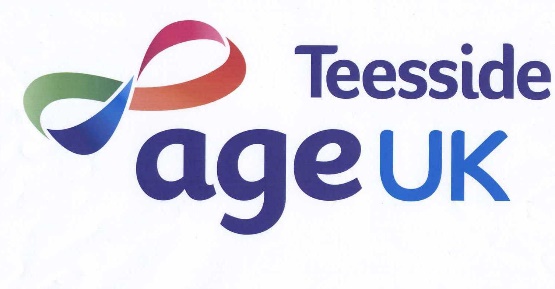 Age UK Teesside is an established local charity driven by the needs and aspirations of people in later life working to promote the health and well-being of older people. We currently have a vacancy for:Projects Administration Co-ordinator                                    Full time 37 hours per week                                    Permanent Position                                    Salary: £19,000 per annumThis is an exciting opportunity for a highly experienced administrator to join Age UK Teesside as it expands its services for older people across the four Boroughs of Hartlepool, Stockton-on-Tees, Middlesbrough and Redcar & Cleveland.Based at our Head office in Middlesbrough, this person will have a proven track record of delivering accurate written information and will be responsible for working alongside project staff and senior management to provide up to date analysis and reports on all of our services. Key Responsibilities would include:Working alongside all key project staff to ensure the following:Keeping up to date information on all of the Age UK Teesside projectsReport writing for each project funder Meeting deadlines for reports for all project fundersRunning reportsReporting to Senior Management TeamAttend meetings with external funders (when required)Requirements:Mature, positive, can-do attitudeExcellent attention to detail.High standard of MS Office proficiency, primarily MS Word and Excel      Ability to prioritise and manage/plan own work load Ability to converse with all people in the team and across departments.Excellent Written skillsExcellent Communication skillsForward thinkerClosing Date for applications:  Friday 27th October 2017Interviews will take place week commencing 30th October 2017For an application form please visit www.ageukteesside.org.uk or email anne.sykes@ageukteesside.org.ukThese posts are subject to DBS Enhanced DisclosureCVs will not be acceptedAge UK Teesside is an Equal Opportunities EmployerReg. Charity No. 702714. Reg. Co. No. 2152353www.ageukteesside.org.uk